Этюды бытовых предметов, фруктов, овощей, домашних питомцев.Работы выполняем в формате А-3, А-4 акварельными красками., за один сеанс.Пробуйте применять разные приемы работы акварелью – по сырому, лессировками, от куска.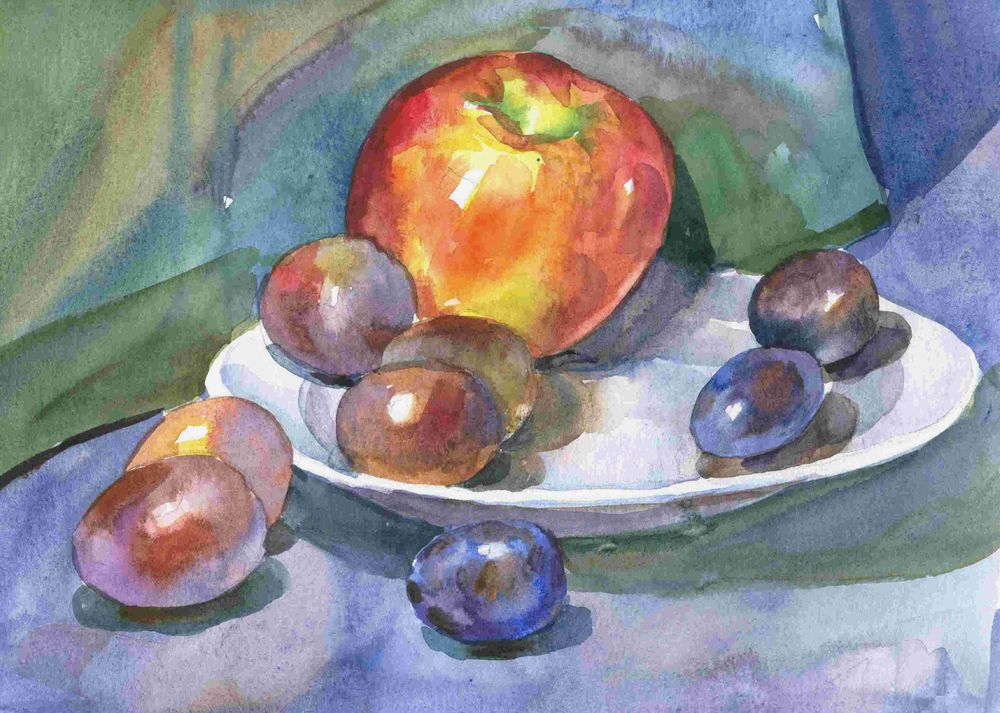 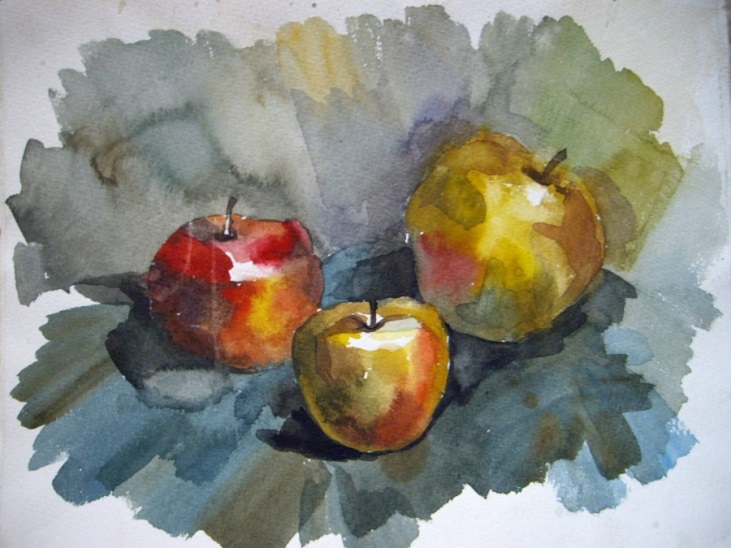 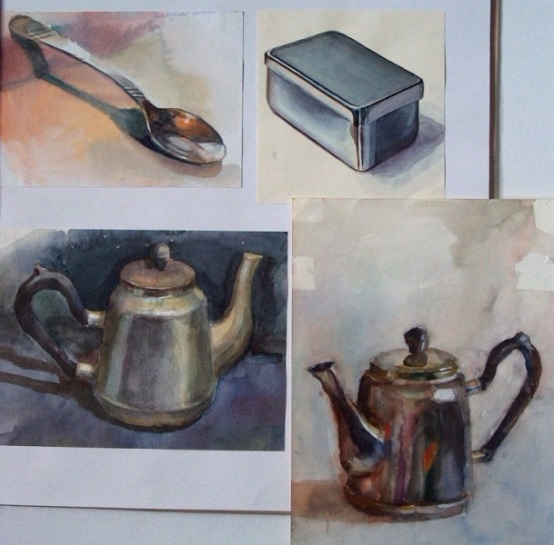 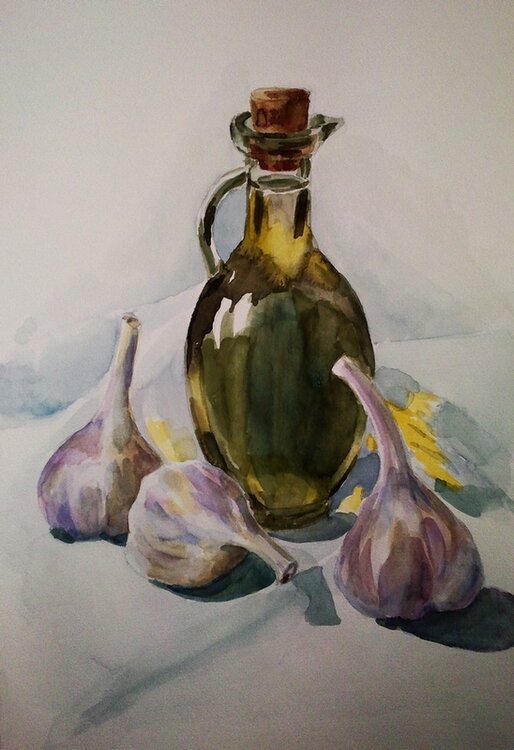 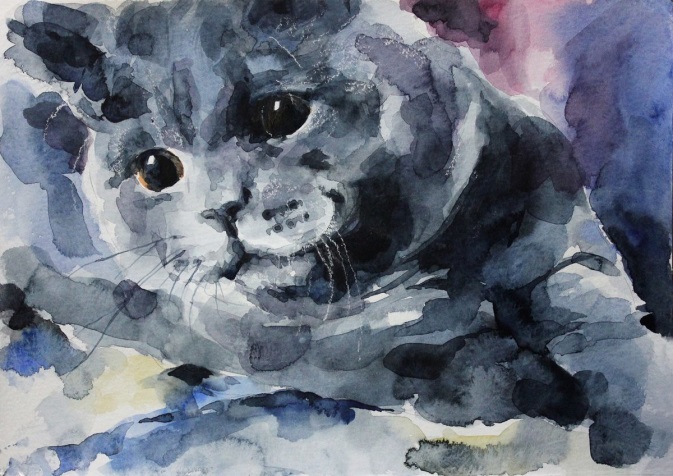 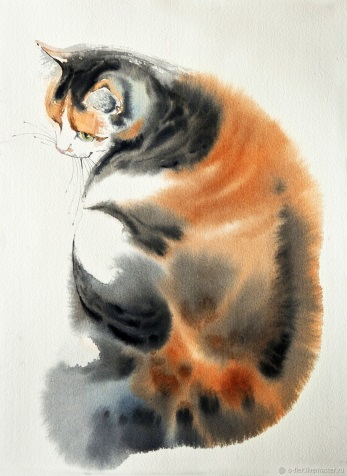 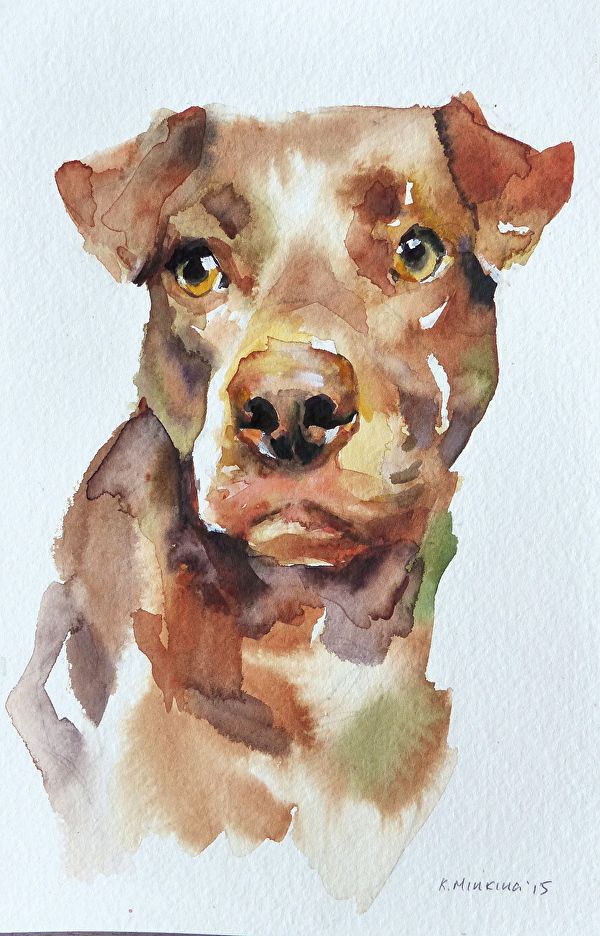 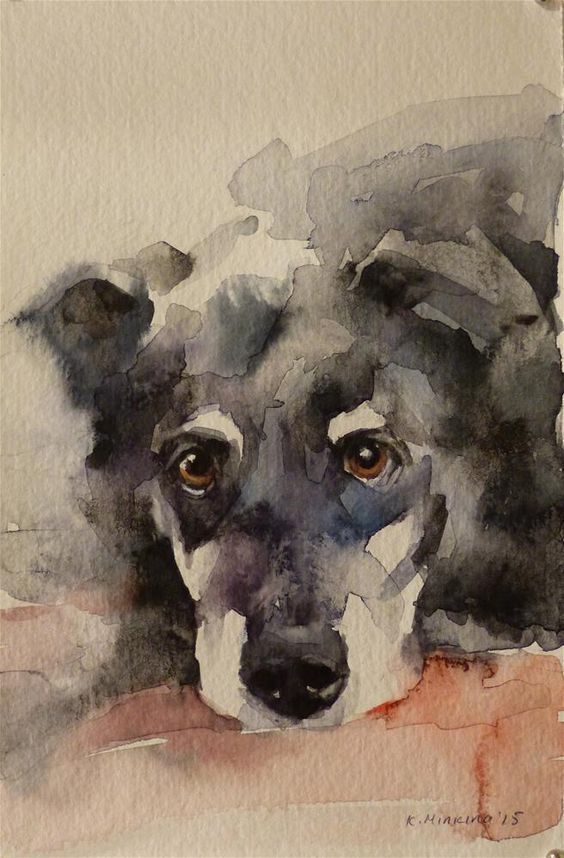 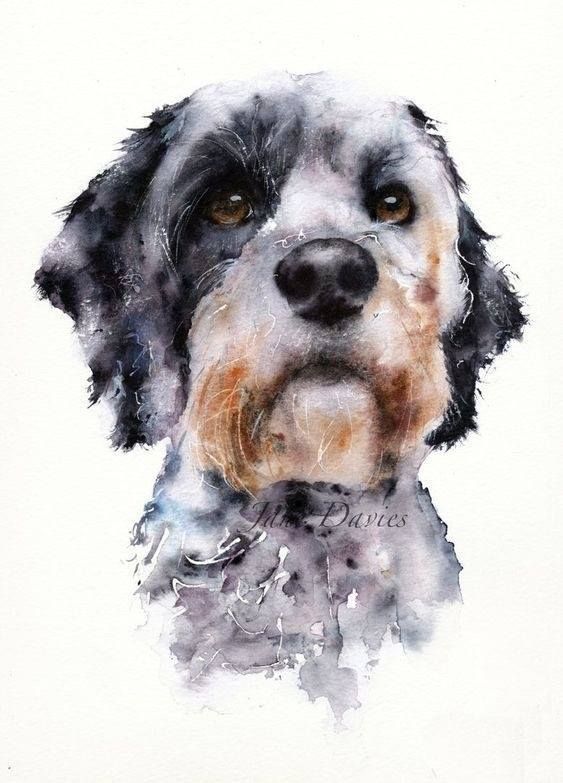 